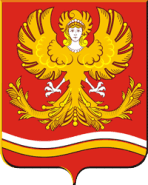 ПОСТАНОВЛЕНИЕ Администрации Михайловского  муниципального образованияот 25.01.2017 года                         № 10                       г. МихайловскО внесении изменений в постановление  Администрации Михайловского муниципального образования от 26.01.2016 № 32 « Об утверждении муниципальной программы «Развитие и обеспечение сохранности улично-дорожной сети Михайловского муниципального образования на 2015-2022 годы» (с изменениями от 21.07.2016 №242, от 28.09.2016 №285-2, от 26.10.2016 №319, от 10.11.2016 №328, от 12.12.2016 №395)В целях реализации Федерального закона от 06 октября 2003 года №131-ФЗ «Об общих принципах организации местного самоуправления в Российской Федерации», постановления Правительства Свердловской области от 22 декабря 2015 года №1331-ПП «Об утверждении государственной программы Свердловской области «Развитие транспорта, дорожного хозяйства, связи и информационных технологий Свердловской области до 2022 года», постановления Администрации Михайловского муниципального образования от 28.02.2014 г. № 55-1 «Об утверждении Порядка принятия решений о разработке муниципальных программ Михайловского муниципального образования, их формирования, реализации и проведения оценки эффективности реализации», в целях совершенствования программно-целевого метода бюджетного планирования в сфере развития транспорта, дорожного хозяйства, связи и информационных технологий Михайловского муниципального образованияПОСТАНОВЛЯЮ:        1.Внести в постановление Администрации Михайловского муниципального образования от 26.01.2016 г. № 32 «Об утверждении  муниципальной программы «Развитие и обеспечение сохранности улично-дорожной сети Михайловского муниципального образования на 2015-2022 годы» изменение:изложить и  утвердить «Паспорт муниципальной программы «Развитие и обеспечение сохранности улично-дорожной сети Михайловского муниципального образования на 2015-2022 годы» и «План мероприятий муниципальной программы «Развитие и обеспечение сохранности улично-дорожной сети Михайловского муниципального образования на 2015-2022 годы» в новой редакции ( прилагается)          2.Настоящее постановление вступает в силу с 26 января  2017 года.          3. Обнародовать данное постановление путем размещения полного текста через сеть «Интернет» на официальном сайте администрации Михайловского муниципального образования.         5. Контроль за исполнением настоящего постановления оставляю за собой.Глава Михайловскогомуниципального образования                                                             М.В.ПетуховК Постановлению Администрации Михайловского муниципального образования  от 25.01.2017 г. № 10МУНИЦИПАЛЬНАЯ ПРОГРАММА «РАЗВИТИЕ И ОБЕСПЕЧЕНИЕ СОХРАННОСТИ УЛИЧНО-ДОРОЖНОЙ СЕТИ МИХАЙЛОВСКОГО МУНИЦИПАЛЬНОГО ОБРАЗОВАНИЯ НА 2015-2022 ГОДЫ»ПАСПОРТМУНИЦИПАЛЬНОЙ ПРОГРАММЫ «РАЗВИТИЕ И ОБЕСПЕЧЕНИЕ СОХРАННОСТИ УЛИЧНО-ДОРОЖНОЙ СЕТИ МИХАЙЛОАМКОГО МУНИЦИПАЛЬНОГО ОБРАЗОВАНИЯ НА 2015-2022 ГОДЫ»Раздел 1. ХАРАКТЕРИСТИКА ПРОБЛЕМ, НА РЕШЕНИЕ КОТОРЫХ НАПРАВЛЕНА МУНИЦИПАЛЬНАЯ ПРОГРАММА            Муниципальная программа «Развитие и обеспечение сохранности улично-дорожной сети Михайловского муниципального образования на 2015-2022 годы» (далее - Программа) разработана для решения задач эффективного функционирования и развития отраслей: транспорт (включая транспортно-логистический комплекс), дорожное хозяйство, информационные технологии.Цели и задачи Программы сформированы в соответствии с основными стратегическими документами:1) Указом Президента Российской Федерации от 07 мая 2012 года № 601 «Об основных направлениях совершенствования системы государственного управления»;2) Федеральным законом от 10 декабря 1995 года № 196-ФЗ «О безопасности дорожного движения»;3) Концепцией развития транспортно-логистической системы Свердловской области на 2009 - 2015 годы (с перспективой до 2030 года), одобренной Постановлением Правительства Свердловской области от 31.12.2008 года № 1458-ПП «О Концепции развития транспортно-логистической системы Свердловской области на 2009 - 2015 годы (с перспективой до 2030 года)»4) Государственной программой Свердловской области «Развитие транспорта, дорожного хозяйства, связи и информационных технологий Свердловской области до 2022 года», утвержденной Постановлением Правительства Свердловской области от 29.10.2013 года № 1331-ПП;Указанными стратегическими документами поставлены цели и задачи развития транспортного комплекса и информационных технологий, на достижение которых направлена реализация мероприятий Программы:1) удовлетворение потребностей экономики и общества в конкурентоспособных качественных транспортных услугах;2) сбалансированное развитие высокопроизводительной транспортной и логистической инфраструктуры, обеспечивающей ускорение товародвижения и снижение транспортных издержек в экономике;3) повышение комплексной безопасности и устойчивости транспортной системы;4) повышение доступности услуг транспортного комплекса для населения;5) повышение технического уровня автомобильных дорог;6) повышение доступности и качества предоставляемых социальных услуг гражданам пожилого возраста;7) формирование современной информационной инфраструктуры, обеспечение высокого уровня ее доступности для предоставления на ее основе качественных услуг в социально значимых сферах;8) осуществление мер по защите жизни и здоровья граждан, предотвращение несчастных случаев на автодорогах в Михайловском муниципальном образовании.Программа реализуется в 2015 - 2022 годах. Основные усилия в период реализации Программы будут сосредоточены на: выполнении работ по содержанию, ремонту, капитальному ремонту автомобильных дорог общего пользования местного значения; проектировании и строительстве (реконструкции) автомобильных дорог общего пользования с твердым покрытием; развитии улично-дорожной сети.Реализация комплекса мероприятий Программы в период до 2022 года сопряжена со следующими рисками:1) риск ухудшения ситуации в экономике, что может выразиться в снижении темпов роста основных показателей социально-экономического развития Михайловского муниципального образования и уровня инвестиционной активности, бюджетного дефицита и сокращении объемов финансирования развития транспорта, дорожного хозяйства и информационных технологий Михайловского муниципального образования;2) недостаточность поступлений доходов, формирующих Дорожный фонд Михайловского муниципального образования, что может повлечь уменьшение объемов бюджетных ассигнований, направляемых на реализацию мероприятий программы «Развитие и обеспечение сохранности улично-дорожной сети Михайловского муниципального образования на 2015-2022 годы»;3) превышение фактического уровня инфляции по сравнению с прогнозируемым и ускоренный рост цен на машины, оборудование, материалы, транспортные средства, что может привести к увеличению стоимости мероприятий Программы;4) несоблюдение нормативных сроков реализации инвестиционных проектов и других мероприятий Программы в случае возникновения недостатка финансирования, что может повлечь риски не достижения установленных значений целевых показателей, целей и задач Программы.В Михайловском муниципальном образовании проживает 15,2 тыс. человек. Автомобильные дороги местного значения на значительном протяжении проходят по территории города и других населенных пунктов, что приводит к снижению скорости движения транспортных потоков и росту количества дорожно-транспортных происшествий.По 30 километрам автомобильных дорог осуществляется регулярное автобусное сообщение. Значение автомобильных дорог постоянно растет в связи с изменением образа жизни людей, превращением автомобиля в необходимое средство передвижения, со значительным повышением спроса на автомобильные перевозки в условиях роста промышленного и сельскохозяйственного производства, увеличения объемов строительства и расширения торговли и развития сферы услуг.В настоящее время протяженность автомобильных дорог общего пользования местного значения на территории Михайловского муниципального образования составляет 154,2 км., из них асфальтированных 63,1 км, бетонных 1,6 км, грунтовых и щебеночных 89,5 км. Доля автодорог местного значения с твердым покрытием составляет: по дорогам - 42 процента.В структуре действующей сети автомобильных дорог местного значения дороги IV - V категорий. Основная доля автомобильных дорог местного значения имеет по одной полосе движения в каждом направлении, что не позволяет обеспечить достаточную пропускную способность автомобильных дорог, безопасное и высокоскоростное обслуживание современных грузовых транспортных средств.На автомобильных дорогах местного значения расположено 9 мостовых сооружений общей длиной 115 п. м. Значительная часть малых и средних мостовых сооружений на автодорогах местного значения была построена в большинстве случаев без проектов. А также часть мостов, расположенных на автомобильных дорогах местного значения, которые по конструкциям необходимо отнести к числу временных, подлежащих замене.Из общего количества мостовых сооружений в неудовлетворительном состоянии находится 5 мостов (100 процентов). Неудовлетворительное и аварийное состояние мостовых сооружений негативно сказывается на безопасности дорожного движения.Для поддержания сети автомобильных дорог на уровне, обеспечивающем нормальное и безопасное транспортное сообщение, необходимо ежегодно выполнять работы по усилению дорожного покрытия не менее чем на 18 процентов () протяженности сети дорог с усовершенствованным типом покрытия. А работы по поверхностной обработке должны осуществляться на протяженности сети дорог с усовершенствованным типом покрытия - не менее чем на 20процентов (). В последние годы такие работы проводились в недостаточных объемах.Размер средств, формирующий дорожный фонд, не позволяет решить крайне важные вопросы по перспективному развитию сети автомобильных дорог общего пользования в Михайловском муниципальном образовании. Остро стоит вопрос о приведении в нормальное состояние  дорог местного значения.Ливневая канализация отсутствует, основная масса водопропускных труб, канав заилена и не обеспечивает свое предназначение.На обеспечение безопасности движения негативно влияет перегрузка транспортом городских магистралей из-за отставания развития улично-дорожной сети от роста автомобилизации, недостаточного инженерно-технического обустройства улиц и дорог, неудовлетворительного состояния их дорожного покрытия, низкого качества восстановительного ремонта.            В настоящее время все больше и больше обостряется проблема организации дорожного движения. Это положение обусловлено многими причинами, основными из которых являются:- хроническое отставание дорожного строительства от темпов развития города в последние 10 - 15 лет;- резкий рост парка автомобилей, не учтенный прогнозами и планами;- интенсификация деловой активности, развитие сферы торговли и обслуживания;Современная организация общественного транспорта не обеспечивает комфортный уровень перевозок, транспортная система муниципального образования не в полной мере учитывает особенности передвижений. Возрастает объем неорганизованной парковки. Отсутствует программа целенаправленных действий по совершенствованию организации уличного движения.На современном этапе развития муниципального образования конфликт между возросшей интенсивностью движения и пропускной способностью - по нагрузкам улиц привел к необходимости осуществления комплекса мер, направленных как на повышение эффективности использования имеющихся улиц, так и на увеличение пропускной способности за счет усиления дорожного полотна.На уличной сети города обустроены и действуют 2 светофорных объекта, которые обеспечивают регулирование дорожного движения только на пересечении основных маршрутов движения автобусов и транспорта. Раздел 2. ЦЕЛИ И ЗАДАЧИ МУНИЦИПАЛЬНОЙ ПРОГРАММЫ,ЦЕЛЕВЫЕ ПОКАЗАТЕЛИ МУНИЦИПАЛЬНОЙ ПРОГРАММЫ «РАЗВИТИЕ И ОБЕСПЕЧЕНИЕ СОХРАННОСТИ УЛИЧНО-ДОРОЖНОЙ СЕТИ МИХАЙЛОВСКОГО МУНИЦИПАЛЬНОГО ОБРАЗОВАНИЯ НА 2015-2022 ГОДЫ»               Цели и задачи, целевые показатели реализации муниципальной программы «Развитие и обеспечение сохранности улично-дорожной сети Михайловского муниципального образования на 2015-2022 годы» приведены в приложении № 1 к Программе.Раздел 3. ПЛАН МЕРОПРИЯТИЙ МУНИЦИПАЛЬНОЙ ПРОГРАММЫ «РАЗВИТИЕ И ОБЕСПЕЧЕНИЕ СОХРАННОСТИ УЛИЧНО-ДОРОЖНОЙ СЕТИ МИХАЙЛОВСКОГО МУНИЦИПАЛЬНОГО ОБРАЗОВАНИЯ НА 2015-2022 ГОДЫ»Мероприятия Программы осуществляются в соответствии с Планом мероприятий муниципальной программы «Развитие и обеспечение сохранности улично-дорожной сети Михайловского муниципального образования на 2015-2022 годы»» (приложение № 2 к Программе).Исполнителями мероприятий Программы являются юридические и (или) физические лица, осуществляющие поставку товаров, выполнение работ и (или) оказание услуг, необходимых для реализации Программы, в соответствии с законодательством Российской Федерации. В рамках реализации мероприятий по содействию повышению доступности перевозок населения автобусным транспортом в городском и пригородном сообщении на территории Михайловского муниципального образования осуществляется предоставление субсидий предприятиям осуществляющим пассажирские перевозки, в соответствии с Порядком предоставления субсидий из бюджета Михайловского муниципального образования на возмещение расходов, связанных с содержанием автобусного транспорта на территории Михайловского муниципального образования.Полномочия муниципального заказчика по проектированию, строительству, реконструкции, капитальному ремонту, ремонту и содержанию автомобильных дорог местного значения и иных связанных с этой деятельностью работ и услуг осуществляет администрацией Михайловского муниципального образования, в соответствии с законодательством Российской Федерации.Администрация Михайловского муниципального образования разрабатывает и утверждает планы размещения заказов на поставки товаров, выполнение работ и оказание услуг на проектирование, строительство, реконструкцию, капитальный ремонт, ремонт и содержание автомобильных дорог общего пользования местного значения и иных связанных с этой деятельностью работ и услуг.Администрация Михайловского муниципального образования готовит перечни объектов капитального ремонта и ремонта автомобильных дорог общего пользования местного значения и перечень автомобильных дорог общего пользования местного значения, в отношении которых планируется разработка проектной документации на строительство, реконструкцию и капитальный ремонт (далее – Перечни) и утверждаются распоряжением Администрации Михайловского муниципального образования.Раздел 4. РЕСУРСНОЕ ОБЕСПЕЧЕНИЕ  МУНИЦИПАЛЬНОЙ ПРОГРАММЫРАСХОДЫНА РЕАЛИЗАЦИЮ МУНИЦИПАЛЬНОЙ ПРОГРАММЫ «РАЗВИТИЕ И ОБЕСПЕЧЕНИЕ СОХРАННОСТИ УЛИЧНО-ДОРОЖНОЙ СЕТИ МИХАЙЛОВСКОГО МУНИЦИПАЛЬНОГО ОБРАЗОВАНИЯ НА 2015-2022 ГОДЫ» (тысяч  рублей)Приложение № 1        к муниципальной программе           «Развитие и обеспечение сохранности улично-дорожной сети Михайловского муниципального образования на 2015-2022 годы»ЦЕЛИ, ЗАДАЧИ И ЦЕЛЕВЫЕ ПОКАЗАТЕЛИРЕАЛИЗАЦИИ МУНИЦИПАЛЬНОЙ ПРОГРАММЫ «РАЗВИТИЕ И ОБЕСПЕЧЕНИЕ СОХРАННОСТИ УЛИЧНО-ДОРОЖНОЙ СЕТИ МИХАЙЛОКОГО МУНИЦИПАЛЬНОГО ОБРАЗОВАНИЯ НА 2015-2022 ГОДЫ»Приложение № 2        к Постановлению Администрации Михайловского муниципального образования от 25.01.2017 г. № 10ПЛАН МЕРОПРИЯТИЙМУНИЦИПАЛЬНОЙ ПРОГРАММЫ «РАЗВИТИЕ И ОБЕСПЕЧЕНИЕ СОХРАННОСТИ УЛИЧНО-ДОРОЖНОЙ СЕТИ МИХАЙЛОВСКОГО МУНИЦИПАЛЬНОГО ОБРАЗОВАНИЯ НА 2015-2022 ГОДЫ»1.Ответственный исполнитель        
муниципальной программы        Администрация Михайловского муниципального образования2.Сроки реализации             муниципальной программы    2015-2022 годы                 3.Цели и задачи          муниципальной        программы              Цели муниципальной программы:Повышение доступности услуг транспортного комплекса для населения;Формирование современной и эффективной транспортной инфраструктуры;Развитие современной и эффективной транспортной инфраструктуры;Обеспечение сохранности улично-дорожной  сети автомобильных дорог общего пользования, круглогодично доступной для населения и хозяйствующих субъектов, комфортного и безопасного транспортного сообщения;Формирование современной информационной инфраструктуры, обеспечение высокого уровня ее доступности для предоставления на ее основе качественных  услуг в социально значимых сферах.Задачи муниципальной программы: Повышение обеспеченности населения услугами транспорта;Повышение надежности работы автотранспортной техники, снижение затрат на ее эксплуатацию;      Разработка проектно-сметной документации на реконструкцию, капитальный ремонт автомобильных дорог;Совершенствование  улично-дорожной сети;Организация работы по согласованию транзитных маршрутов и выдаче специальных разрешений на движение по автомобильным дорогам общего пользования местного значения транспортных средств, осуществляющих перевозки тяжеловесных, крупногабаритных и опасных грузов;Сохранение протяженности автомобильных дорог общего пользования местного значения соответствующей нормативным требованиям за счет проведения капитального ремонта, реконструкции и текущего ремонта;Обеспечение  комфортного и безопасного транспортного сообщения посредством выполнения комплекса работ по содержанию автомобильных дорог общего пользования местного значения  и искусственных сооружений, расположенных на них;Применение информационных технологий в деятельности органов местного самоуправления Михайловского муниципального образования;4.Перечень подпрограмм         муниципальной программы    5.Перечень основных            целевых показателей          муниципальной программы    Протяженность автомобильных дорог общего пользования местного значения, в отношении которых проведены работы по содержанию; Количество проектов на строительство,   реконструкцию, капитальный ремонт автомобильных дорог;Количество приобретаемой автотранспортной техники;Доля протяженности автомобильных дорог общего пользования местного значения, не отвечающих нормативным требованиям;Количество оформленных согласований и специальных разрешений;Доля протяженности автомобильных дорог общего пользования местного значения, в отношении которых проведены работы по капитальному ремонту, реконструкции, текущему ремонту; 7. Доля муниципальных учреждений и администрации Михайловского муниципального образования, подключенных к единой сети передачи данных Правительства Свердловской области;8.Доля граждан, использующих механизм получения муниципальных и государственных услуг в электронной форме;9. Количество пожилых граждан, охваченных проводимыми мероприятиями по выработке навыков пользования персональным компьютером и ресурсами сети Интернет в отчетном году.6.Объемы финансирования        муниципальной программы    по годам реализации          ВСЕГО: 131328,496 тысяч рублей,         в том числе:                            2015 год –14481 тысяч рублей;      2016 год –68131,296 тысяч рублей;      2017 год – 16482,2 тысяч рублей; 2018 год – 16117,0 тысяч рублей;2019 год – 16117,0тысяч рублей;2020 год -0,0 тысяч рублей;2021 год -0,0 тысяч рублей;2022 год - 0,0 тысяч рублей;         из них:                                 областной бюджет:                       51515,0 тысяч рублей, в том числе:   2015 год – 0,0 тысяч рублей;      2016 год – 51515,0 тысяч рублей;      2017 год – 0,0 тысяч рублей;2018 год – 0,0 тысяч рублей;2019 год – 0,0 тысяч рублей;2020 год - 0,0 тысяч рублей;2021 год - 0,0 тысяч рублей;2022 год -  0,0 тысяч рублей;местный бюджет: 78813,496  тысяч рублей, в том числе:                            2015 год – 13481,0 тысяч рублей;         2016 год – 16616,296 тысяч рублей;         2017 год – 16482,2 тысяч рублей; 2018 год – 16117,0 тысяч рублей;2019 год – 16117,0тысяч рублей;2020 год -0,0 тысяч рублей;2021 год -0,0 тысяч рублей;2022 год - 0,0 тысяч рублей;         внебюджетные источники:                 1000,0 тысяч рублей,                 в том числе:2015 год -  1000,0 тысяч рублей;       2016 год -  0,0 тысяч рублей;       2017 год -  0,0 тысяч рублей;       2018 год-  0,0 тысяч рублей;  2019 год-  0,0 тысяч рублей;  2020 год-  0,0 тысяч рублей;  2021 год-  0,0 тысяч рублей;  2022 год -  0,0 тысяч рублей;     7.Адрес размещения             муниципальной программы    в сети Интернет              http:/mixailovsk.ru№   
строкиВиды расходовВсего2015 год2016 год2017 год2018 год2019 год2020 год2021 год2022 год123567891011121Всего по муниципальной        
программе:   «Развитие и обеспечение сохранности улично-дорожной сети Михайловского муниципального образования на 2015-2017 годы»     в том числе:           131328,4961448168131,29616482,21611716117000Федеральный бюджет000000000Областной бюджет51515,0051515,0000000Местный бюджет78813,4961348116616,29616482,21611716117000Внебюджетные источники100010000000000№ п/пНаименование  
 цели (целей) и 
 задач, целевых 
  показателейЕдиница 
измеренияЗначение целевого показателя реализации      
             муниципальной программыЗначение целевого показателя реализации      
             муниципальной программыЗначение целевого показателя реализации      
             муниципальной программыЗначение целевого показателя реализации      
             муниципальной программыЗначение целевого показателя реализации      
             муниципальной программыЗначение целевого показателя реализации      
             муниципальной программыЗначение целевого показателя реализации      
             муниципальной программыЗначение целевого показателя реализации      
             муниципальной программыЗначение целевого показателя реализации      
             муниципальной программыЗначение целевого показателя реализации      
             муниципальной программыЗначение целевого показателя реализации      
             муниципальной программыЗначение целевого показателя реализации      
             муниципальной программыЗначение целевого показателя реализации      
             муниципальной программыЗначение целевого показателя реализации      
             муниципальной программыЗначение целевого показателя реализации      
             муниципальной программыЗначение целевого показателя реализации      
             муниципальной программыЗначение целевого показателя реализации      
             муниципальной программыИсточник  
 значений  
показателей***№ п/пНаименование  
 цели (целей) и 
 задач, целевых 
  показателейЕдиница 
измерения2015отчет2016оценка2017план2018план2019план2019план2019план2019план2020план2020план2020план2020план2021план2021план2021план2021план2022планИсточник  
 значений  
показателей***1234567888891РАЗДЕЛ 1. Содержание дорого местного значенияРАЗДЕЛ 1. Содержание дорого местного значенияРАЗДЕЛ 1. Содержание дорого местного значенияРАЗДЕЛ 1. Содержание дорого местного значенияРАЗДЕЛ 1. Содержание дорого местного значенияРАЗДЕЛ 1. Содержание дорого местного значенияРАЗДЕЛ 1. Содержание дорого местного значенияРАЗДЕЛ 1. Содержание дорого местного значенияРАЗДЕЛ 1. Содержание дорого местного значенияРАЗДЕЛ 1. Содержание дорого местного значенияРАЗДЕЛ 1. Содержание дорого местного значенияРАЗДЕЛ 1. Содержание дорого местного значенияРАЗДЕЛ 1. Содержание дорого местного значенияРАЗДЕЛ 1. Содержание дорого местного значенияРАЗДЕЛ 1. Содержание дорого местного значенияРАЗДЕЛ 1. Содержание дорого местного значенияРАЗДЕЛ 1. Содержание дорого местного значенияРАЗДЕЛ 1. Содержание дорого местного значенияРАЗДЕЛ 1. Содержание дорого местного значенияРАЗДЕЛ 1. Содержание дорого местного значения2Цель 1. Обеспечение сохранности сети автомобильных дорог общего пользования, круглогодично доступной для населения и хозяйствующих субъектов, комфортного и безопасного транспортного сообщения.Цель 1. Обеспечение сохранности сети автомобильных дорог общего пользования, круглогодично доступной для населения и хозяйствующих субъектов, комфортного и безопасного транспортного сообщения.Цель 1. Обеспечение сохранности сети автомобильных дорог общего пользования, круглогодично доступной для населения и хозяйствующих субъектов, комфортного и безопасного транспортного сообщения.Цель 1. Обеспечение сохранности сети автомобильных дорог общего пользования, круглогодично доступной для населения и хозяйствующих субъектов, комфортного и безопасного транспортного сообщения.Цель 1. Обеспечение сохранности сети автомобильных дорог общего пользования, круглогодично доступной для населения и хозяйствующих субъектов, комфортного и безопасного транспортного сообщения.Цель 1. Обеспечение сохранности сети автомобильных дорог общего пользования, круглогодично доступной для населения и хозяйствующих субъектов, комфортного и безопасного транспортного сообщения.Цель 1. Обеспечение сохранности сети автомобильных дорог общего пользования, круглогодично доступной для населения и хозяйствующих субъектов, комфортного и безопасного транспортного сообщения.Цель 1. Обеспечение сохранности сети автомобильных дорог общего пользования, круглогодично доступной для населения и хозяйствующих субъектов, комфортного и безопасного транспортного сообщения.Цель 1. Обеспечение сохранности сети автомобильных дорог общего пользования, круглогодично доступной для населения и хозяйствующих субъектов, комфортного и безопасного транспортного сообщения.Цель 1. Обеспечение сохранности сети автомобильных дорог общего пользования, круглогодично доступной для населения и хозяйствующих субъектов, комфортного и безопасного транспортного сообщения.Цель 1. Обеспечение сохранности сети автомобильных дорог общего пользования, круглогодично доступной для населения и хозяйствующих субъектов, комфортного и безопасного транспортного сообщения.Цель 1. Обеспечение сохранности сети автомобильных дорог общего пользования, круглогодично доступной для населения и хозяйствующих субъектов, комфортного и безопасного транспортного сообщения.Цель 1. Обеспечение сохранности сети автомобильных дорог общего пользования, круглогодично доступной для населения и хозяйствующих субъектов, комфортного и безопасного транспортного сообщения.Цель 1. Обеспечение сохранности сети автомобильных дорог общего пользования, круглогодично доступной для населения и хозяйствующих субъектов, комфортного и безопасного транспортного сообщения.Цель 1. Обеспечение сохранности сети автомобильных дорог общего пользования, круглогодично доступной для населения и хозяйствующих субъектов, комфортного и безопасного транспортного сообщения.Цель 1. Обеспечение сохранности сети автомобильных дорог общего пользования, круглогодично доступной для населения и хозяйствующих субъектов, комфортного и безопасного транспортного сообщения.Цель 1. Обеспечение сохранности сети автомобильных дорог общего пользования, круглогодично доступной для населения и хозяйствующих субъектов, комфортного и безопасного транспортного сообщения.Цель 1. Обеспечение сохранности сети автомобильных дорог общего пользования, круглогодично доступной для населения и хозяйствующих субъектов, комфортного и безопасного транспортного сообщения.Цель 1. Обеспечение сохранности сети автомобильных дорог общего пользования, круглогодично доступной для населения и хозяйствующих субъектов, комфортного и безопасного транспортного сообщения.Цель 1. Обеспечение сохранности сети автомобильных дорог общего пользования, круглогодично доступной для населения и хозяйствующих субъектов, комфортного и безопасного транспортного сообщения.3Задача 1. Обеспечение комфортного и безопасного транспортного сообщения посредством выполнения комплекса работ по содержанию автомобильных дорог общего пользования местного значения и искусственных сооружений, расположенных на нихЗадача 1. Обеспечение комфортного и безопасного транспортного сообщения посредством выполнения комплекса работ по содержанию автомобильных дорог общего пользования местного значения и искусственных сооружений, расположенных на нихЗадача 1. Обеспечение комфортного и безопасного транспортного сообщения посредством выполнения комплекса работ по содержанию автомобильных дорог общего пользования местного значения и искусственных сооружений, расположенных на нихЗадача 1. Обеспечение комфортного и безопасного транспортного сообщения посредством выполнения комплекса работ по содержанию автомобильных дорог общего пользования местного значения и искусственных сооружений, расположенных на нихЗадача 1. Обеспечение комфортного и безопасного транспортного сообщения посредством выполнения комплекса работ по содержанию автомобильных дорог общего пользования местного значения и искусственных сооружений, расположенных на нихЗадача 1. Обеспечение комфортного и безопасного транспортного сообщения посредством выполнения комплекса работ по содержанию автомобильных дорог общего пользования местного значения и искусственных сооружений, расположенных на нихЗадача 1. Обеспечение комфортного и безопасного транспортного сообщения посредством выполнения комплекса работ по содержанию автомобильных дорог общего пользования местного значения и искусственных сооружений, расположенных на нихЗадача 1. Обеспечение комфортного и безопасного транспортного сообщения посредством выполнения комплекса работ по содержанию автомобильных дорог общего пользования местного значения и искусственных сооружений, расположенных на нихЗадача 1. Обеспечение комфортного и безопасного транспортного сообщения посредством выполнения комплекса работ по содержанию автомобильных дорог общего пользования местного значения и искусственных сооружений, расположенных на нихЗадача 1. Обеспечение комфортного и безопасного транспортного сообщения посредством выполнения комплекса работ по содержанию автомобильных дорог общего пользования местного значения и искусственных сооружений, расположенных на нихЗадача 1. Обеспечение комфортного и безопасного транспортного сообщения посредством выполнения комплекса работ по содержанию автомобильных дорог общего пользования местного значения и искусственных сооружений, расположенных на нихЗадача 1. Обеспечение комфортного и безопасного транспортного сообщения посредством выполнения комплекса работ по содержанию автомобильных дорог общего пользования местного значения и искусственных сооружений, расположенных на нихЗадача 1. Обеспечение комфортного и безопасного транспортного сообщения посредством выполнения комплекса работ по содержанию автомобильных дорог общего пользования местного значения и искусственных сооружений, расположенных на нихЗадача 1. Обеспечение комфортного и безопасного транспортного сообщения посредством выполнения комплекса работ по содержанию автомобильных дорог общего пользования местного значения и искусственных сооружений, расположенных на нихЗадача 1. Обеспечение комфортного и безопасного транспортного сообщения посредством выполнения комплекса работ по содержанию автомобильных дорог общего пользования местного значения и искусственных сооружений, расположенных на нихЗадача 1. Обеспечение комфортного и безопасного транспортного сообщения посредством выполнения комплекса работ по содержанию автомобильных дорог общего пользования местного значения и искусственных сооружений, расположенных на нихЗадача 1. Обеспечение комфортного и безопасного транспортного сообщения посредством выполнения комплекса работ по содержанию автомобильных дорог общего пользования местного значения и искусственных сооружений, расположенных на нихЗадача 1. Обеспечение комфортного и безопасного транспортного сообщения посредством выполнения комплекса работ по содержанию автомобильных дорог общего пользования местного значения и искусственных сооружений, расположенных на нихЗадача 1. Обеспечение комфортного и безопасного транспортного сообщения посредством выполнения комплекса работ по содержанию автомобильных дорог общего пользования местного значения и искусственных сооружений, расположенных на нихЗадача 1. Обеспечение комфортного и безопасного транспортного сообщения посредством выполнения комплекса работ по содержанию автомобильных дорог общего пользования местного значения и искусственных сооружений, расположенных на них4Доля протяженности     автомобильных дорог общего пользования    местного значения,в отношении которых   выполнены работы по содержанию, от общей протяженности     автомобильных дорог общего пользования     местного значения, подлежащих содержанию  в соответствии         с  нормативной  потребностью           процентов1015202530303035353535404040404045Федеральный закон от 10.12.1995 года № 196-ФЗ «О безопасности дорожного движения»РАЗДЕЛ 2.Капитальный и текущий ремонт автомобильных дорого местного значенияРАЗДЕЛ 2.Капитальный и текущий ремонт автомобильных дорого местного значенияРАЗДЕЛ 2.Капитальный и текущий ремонт автомобильных дорого местного значенияРАЗДЕЛ 2.Капитальный и текущий ремонт автомобильных дорого местного значенияРАЗДЕЛ 2.Капитальный и текущий ремонт автомобильных дорого местного значенияРАЗДЕЛ 2.Капитальный и текущий ремонт автомобильных дорого местного значенияРАЗДЕЛ 2.Капитальный и текущий ремонт автомобильных дорого местного значенияРАЗДЕЛ 2.Капитальный и текущий ремонт автомобильных дорого местного значенияРАЗДЕЛ 2.Капитальный и текущий ремонт автомобильных дорого местного значенияРАЗДЕЛ 2.Капитальный и текущий ремонт автомобильных дорого местного значенияРАЗДЕЛ 2.Капитальный и текущий ремонт автомобильных дорого местного значенияРАЗДЕЛ 2.Капитальный и текущий ремонт автомобильных дорого местного значенияРАЗДЕЛ 2.Капитальный и текущий ремонт автомобильных дорого местного значенияРАЗДЕЛ 2.Капитальный и текущий ремонт автомобильных дорого местного значенияРАЗДЕЛ 2.Капитальный и текущий ремонт автомобильных дорого местного значенияРАЗДЕЛ 2.Капитальный и текущий ремонт автомобильных дорого местного значенияРАЗДЕЛ 2.Капитальный и текущий ремонт автомобильных дорого местного значенияРАЗДЕЛ 2.Капитальный и текущий ремонт автомобильных дорого местного значенияРАЗДЕЛ 2.Капитальный и текущий ремонт автомобильных дорого местного значенияРАЗДЕЛ 2.Капитальный и текущий ремонт автомобильных дорого местного значенияРАЗДЕЛ 2.Капитальный и текущий ремонт автомобильных дорого местного значения6Цель 1. Обеспечение сохранности сети автомобильных дорог общего пользования, круглогодично доступной для населения и хозяйствующих субъектов, комфортного и безопасного транспортного сообщения.Цель 1. Обеспечение сохранности сети автомобильных дорог общего пользования, круглогодично доступной для населения и хозяйствующих субъектов, комфортного и безопасного транспортного сообщения.Цель 1. Обеспечение сохранности сети автомобильных дорог общего пользования, круглогодично доступной для населения и хозяйствующих субъектов, комфортного и безопасного транспортного сообщения.Цель 1. Обеспечение сохранности сети автомобильных дорог общего пользования, круглогодично доступной для населения и хозяйствующих субъектов, комфортного и безопасного транспортного сообщения.Цель 1. Обеспечение сохранности сети автомобильных дорог общего пользования, круглогодично доступной для населения и хозяйствующих субъектов, комфортного и безопасного транспортного сообщения.Цель 1. Обеспечение сохранности сети автомобильных дорог общего пользования, круглогодично доступной для населения и хозяйствующих субъектов, комфортного и безопасного транспортного сообщения.Цель 1. Обеспечение сохранности сети автомобильных дорог общего пользования, круглогодично доступной для населения и хозяйствующих субъектов, комфортного и безопасного транспортного сообщения.Цель 1. Обеспечение сохранности сети автомобильных дорог общего пользования, круглогодично доступной для населения и хозяйствующих субъектов, комфортного и безопасного транспортного сообщения.Цель 1. Обеспечение сохранности сети автомобильных дорог общего пользования, круглогодично доступной для населения и хозяйствующих субъектов, комфортного и безопасного транспортного сообщения.Цель 1. Обеспечение сохранности сети автомобильных дорог общего пользования, круглогодично доступной для населения и хозяйствующих субъектов, комфортного и безопасного транспортного сообщения.Цель 1. Обеспечение сохранности сети автомобильных дорог общего пользования, круглогодично доступной для населения и хозяйствующих субъектов, комфортного и безопасного транспортного сообщения.Цель 1. Обеспечение сохранности сети автомобильных дорог общего пользования, круглогодично доступной для населения и хозяйствующих субъектов, комфортного и безопасного транспортного сообщения.Цель 1. Обеспечение сохранности сети автомобильных дорог общего пользования, круглогодично доступной для населения и хозяйствующих субъектов, комфортного и безопасного транспортного сообщения.Цель 1. Обеспечение сохранности сети автомобильных дорог общего пользования, круглогодично доступной для населения и хозяйствующих субъектов, комфортного и безопасного транспортного сообщения.Цель 1. Обеспечение сохранности сети автомобильных дорог общего пользования, круглогодично доступной для населения и хозяйствующих субъектов, комфортного и безопасного транспортного сообщения.Цель 1. Обеспечение сохранности сети автомобильных дорог общего пользования, круглогодично доступной для населения и хозяйствующих субъектов, комфортного и безопасного транспортного сообщения.Цель 1. Обеспечение сохранности сети автомобильных дорог общего пользования, круглогодично доступной для населения и хозяйствующих субъектов, комфортного и безопасного транспортного сообщения.Цель 1. Обеспечение сохранности сети автомобильных дорог общего пользования, круглогодично доступной для населения и хозяйствующих субъектов, комфортного и безопасного транспортного сообщения.Цель 1. Обеспечение сохранности сети автомобильных дорог общего пользования, круглогодично доступной для населения и хозяйствующих субъектов, комфортного и безопасного транспортного сообщения.Цель 1. Обеспечение сохранности сети автомобильных дорог общего пользования, круглогодично доступной для населения и хозяйствующих субъектов, комфортного и безопасного транспортного сообщения.7Задача 1.  Совершенствование улично-дорожной сетиЗадача 1.  Совершенствование улично-дорожной сетиЗадача 1.  Совершенствование улично-дорожной сетиЗадача 1.  Совершенствование улично-дорожной сетиЗадача 1.  Совершенствование улично-дорожной сетиЗадача 1.  Совершенствование улично-дорожной сетиЗадача 1.  Совершенствование улично-дорожной сетиЗадача 1.  Совершенствование улично-дорожной сетиЗадача 1.  Совершенствование улично-дорожной сетиЗадача 1.  Совершенствование улично-дорожной сетиЗадача 1.  Совершенствование улично-дорожной сетиЗадача 1.  Совершенствование улично-дорожной сетиЗадача 1.  Совершенствование улично-дорожной сетиЗадача 1.  Совершенствование улично-дорожной сетиЗадача 1.  Совершенствование улично-дорожной сетиЗадача 1.  Совершенствование улично-дорожной сетиЗадача 1.  Совершенствование улично-дорожной сетиЗадача 1.  Совершенствование улично-дорожной сетиЗадача 1.  Совершенствование улично-дорожной сетиЗадача 1.  Совершенствование улично-дорожной сети8Доля протяженности    автомобильных дорог общего пользования    местного значения, не отвечающих нормативным требованиям от общей протяженности автомобильных дорог общего пользования     местного значения          процентов9085807570707070656565606060605555Протяженность отремонтированных автомобильных дорог местного значения с асфальтовым покрытием/ на общую протяженность автомобильных дорог местного значения с асфальтовым покрытием*100%( с нарастающим итогом)Задача 2. Сохранение протяженности автомобильных дорог общего пользования местного значения соответствующей нормативным требованиям за счет проведения капитального ремонта, реконструкции и текущего ремонтаЗадача 2. Сохранение протяженности автомобильных дорог общего пользования местного значения соответствующей нормативным требованиям за счет проведения капитального ремонта, реконструкции и текущего ремонтаЗадача 2. Сохранение протяженности автомобильных дорог общего пользования местного значения соответствующей нормативным требованиям за счет проведения капитального ремонта, реконструкции и текущего ремонтаЗадача 2. Сохранение протяженности автомобильных дорог общего пользования местного значения соответствующей нормативным требованиям за счет проведения капитального ремонта, реконструкции и текущего ремонтаЗадача 2. Сохранение протяженности автомобильных дорог общего пользования местного значения соответствующей нормативным требованиям за счет проведения капитального ремонта, реконструкции и текущего ремонтаЗадача 2. Сохранение протяженности автомобильных дорог общего пользования местного значения соответствующей нормативным требованиям за счет проведения капитального ремонта, реконструкции и текущего ремонтаЗадача 2. Сохранение протяженности автомобильных дорог общего пользования местного значения соответствующей нормативным требованиям за счет проведения капитального ремонта, реконструкции и текущего ремонтаЗадача 2. Сохранение протяженности автомобильных дорог общего пользования местного значения соответствующей нормативным требованиям за счет проведения капитального ремонта, реконструкции и текущего ремонтаЗадача 2. Сохранение протяженности автомобильных дорог общего пользования местного значения соответствующей нормативным требованиям за счет проведения капитального ремонта, реконструкции и текущего ремонтаЗадача 2. Сохранение протяженности автомобильных дорог общего пользования местного значения соответствующей нормативным требованиям за счет проведения капитального ремонта, реконструкции и текущего ремонтаЗадача 2. Сохранение протяженности автомобильных дорог общего пользования местного значения соответствующей нормативным требованиям за счет проведения капитального ремонта, реконструкции и текущего ремонтаЗадача 2. Сохранение протяженности автомобильных дорог общего пользования местного значения соответствующей нормативным требованиям за счет проведения капитального ремонта, реконструкции и текущего ремонтаЗадача 2. Сохранение протяженности автомобильных дорог общего пользования местного значения соответствующей нормативным требованиям за счет проведения капитального ремонта, реконструкции и текущего ремонтаЗадача 2. Сохранение протяженности автомобильных дорог общего пользования местного значения соответствующей нормативным требованиям за счет проведения капитального ремонта, реконструкции и текущего ремонтаЗадача 2. Сохранение протяженности автомобильных дорог общего пользования местного значения соответствующей нормативным требованиям за счет проведения капитального ремонта, реконструкции и текущего ремонтаЗадача 2. Сохранение протяженности автомобильных дорог общего пользования местного значения соответствующей нормативным требованиям за счет проведения капитального ремонта, реконструкции и текущего ремонтаЗадача 2. Сохранение протяженности автомобильных дорог общего пользования местного значения соответствующей нормативным требованиям за счет проведения капитального ремонта, реконструкции и текущего ремонтаЗадача 2. Сохранение протяженности автомобильных дорог общего пользования местного значения соответствующей нормативным требованиям за счет проведения капитального ремонта, реконструкции и текущего ремонтаЗадача 2. Сохранение протяженности автомобильных дорог общего пользования местного значения соответствующей нормативным требованиям за счет проведения капитального ремонта, реконструкции и текущего ремонтаЗадача 2. Сохранение протяженности автомобильных дорог общего пользования местного значения соответствующей нормативным требованиям за счет проведения капитального ремонта, реконструкции и текущего ремонтаДоля протяженности   автомобильных дорог общего пользования    местного значения,в отношении которых   выполнены работы по реконструкции, капитальному ремонту и ремонту, от общей протяженности автомобильных дорог общего пользования     местного значения, подлежащих капитальному ремонту и ремонту      в соответствии с нормативной          потребностью           процентов0024666699991111111111Протяженность отремонтированных автомобильных дорог местного значения с асфальтовым покрытием/ на общую протяженность автомобильных дорог местного значения с асфальтовым покрытием*100%( с нарастающим итогом)РАЗДЕЛ 3. Строительство автомобильных дорого местного значенияРАЗДЕЛ 3. Строительство автомобильных дорого местного значенияРАЗДЕЛ 3. Строительство автомобильных дорого местного значенияРАЗДЕЛ 3. Строительство автомобильных дорого местного значенияРАЗДЕЛ 3. Строительство автомобильных дорого местного значенияРАЗДЕЛ 3. Строительство автомобильных дорого местного значенияРАЗДЕЛ 3. Строительство автомобильных дорого местного значенияРАЗДЕЛ 3. Строительство автомобильных дорого местного значенияРАЗДЕЛ 3. Строительство автомобильных дорого местного значенияРАЗДЕЛ 3. Строительство автомобильных дорого местного значенияРАЗДЕЛ 3. Строительство автомобильных дорого местного значенияРАЗДЕЛ 3. Строительство автомобильных дорого местного значенияРАЗДЕЛ 3. Строительство автомобильных дорого местного значенияРАЗДЕЛ 3. Строительство автомобильных дорого местного значенияРАЗДЕЛ 3. Строительство автомобильных дорого местного значенияРАЗДЕЛ 3. Строительство автомобильных дорого местного значенияРАЗДЕЛ 3. Строительство автомобильных дорого местного значенияРАЗДЕЛ 3. Строительство автомобильных дорого местного значенияРАЗДЕЛ 3. Строительство автомобильных дорого местного значенияРАЗДЕЛ 3. Строительство автомобильных дорого местного значенияЦель 5. Развитие современной и эффективной транспортной инфраструктурыЦель 5. Развитие современной и эффективной транспортной инфраструктурыЦель 5. Развитие современной и эффективной транспортной инфраструктурыЦель 5. Развитие современной и эффективной транспортной инфраструктурыЦель 5. Развитие современной и эффективной транспортной инфраструктурыЦель 5. Развитие современной и эффективной транспортной инфраструктурыЦель 5. Развитие современной и эффективной транспортной инфраструктурыЦель 5. Развитие современной и эффективной транспортной инфраструктурыЦель 5. Развитие современной и эффективной транспортной инфраструктурыЦель 5. Развитие современной и эффективной транспортной инфраструктурыЦель 5. Развитие современной и эффективной транспортной инфраструктурыЦель 5. Развитие современной и эффективной транспортной инфраструктурыЦель 5. Развитие современной и эффективной транспортной инфраструктурыЦель 5. Развитие современной и эффективной транспортной инфраструктурыЦель 5. Развитие современной и эффективной транспортной инфраструктурыЦель 5. Развитие современной и эффективной транспортной инфраструктурыЦель 5. Развитие современной и эффективной транспортной инфраструктурыЦель 5. Развитие современной и эффективной транспортной инфраструктурыЦель 5. Развитие современной и эффективной транспортной инфраструктурыЦель 5. Развитие современной и эффективной транспортной инфраструктурыЗадача 1 Увеличение протяженности автомобильных дорог местного значения , соответствующих нормативным требованиямЗадача 1 Увеличение протяженности автомобильных дорог местного значения , соответствующих нормативным требованиямЗадача 1 Увеличение протяженности автомобильных дорог местного значения , соответствующих нормативным требованиямЗадача 1 Увеличение протяженности автомобильных дорог местного значения , соответствующих нормативным требованиямЗадача 1 Увеличение протяженности автомобильных дорог местного значения , соответствующих нормативным требованиямЗадача 1 Увеличение протяженности автомобильных дорог местного значения , соответствующих нормативным требованиямЗадача 1 Увеличение протяженности автомобильных дорог местного значения , соответствующих нормативным требованиямЗадача 1 Увеличение протяженности автомобильных дорог местного значения , соответствующих нормативным требованиямЗадача 1 Увеличение протяженности автомобильных дорог местного значения , соответствующих нормативным требованиямЗадача 1 Увеличение протяженности автомобильных дорог местного значения , соответствующих нормативным требованиямЗадача 1 Увеличение протяженности автомобильных дорог местного значения , соответствующих нормативным требованиямЗадача 1 Увеличение протяженности автомобильных дорог местного значения , соответствующих нормативным требованиямЗадача 1 Увеличение протяженности автомобильных дорог местного значения , соответствующих нормативным требованиямЗадача 1 Увеличение протяженности автомобильных дорог местного значения , соответствующих нормативным требованиямЗадача 1 Увеличение протяженности автомобильных дорог местного значения , соответствующих нормативным требованиямЗадача 1 Увеличение протяженности автомобильных дорог местного значения , соответствующих нормативным требованиямЗадача 1 Увеличение протяженности автомобильных дорог местного значения , соответствующих нормативным требованиямЗадача 1 Увеличение протяженности автомобильных дорог местного значения , соответствующих нормативным требованиямЗадача 1 Увеличение протяженности автомобильных дорог местного значения , соответствующих нормативным требованиямЗадача 1 Увеличение протяженности автомобильных дорог местного значения , соответствующих нормативным требованиямПротяженность  автомобильных дорог общего пользования    местного значения, в соответствии с нормативной          потребностью           км15,423,130,838,546,246,246,253,953,953,961,661,661,669,369,369,369,3Постановление Правительства Свердловской области от 11.10.2010 года  № 1477-ПП «Об утверждении областной целевой программы «Информационное общество Свердловской области» на 2011 - 2015 годы», Постановление Правительства Свердловской области от 29.10.2013 года № 1331-ПП «Об утверждении государственной программыСвердловской области «Развитие транспорта,дорожного хозяйства, связи и информационных технологийсвердловской области до 2020 года»РАЗДЕЛ 4. Прочие нужды в области дорожной деятельностиРАЗДЕЛ 4. Прочие нужды в области дорожной деятельностиРАЗДЕЛ 4. Прочие нужды в области дорожной деятельностиРАЗДЕЛ 4. Прочие нужды в области дорожной деятельностиРАЗДЕЛ 4. Прочие нужды в области дорожной деятельностиРАЗДЕЛ 4. Прочие нужды в области дорожной деятельностиРАЗДЕЛ 4. Прочие нужды в области дорожной деятельностиРАЗДЕЛ 4. Прочие нужды в области дорожной деятельностиРАЗДЕЛ 4. Прочие нужды в области дорожной деятельностиРАЗДЕЛ 4. Прочие нужды в области дорожной деятельностиРАЗДЕЛ 4. Прочие нужды в области дорожной деятельностиРАЗДЕЛ 4. Прочие нужды в области дорожной деятельностиРАЗДЕЛ 4. Прочие нужды в области дорожной деятельностиРАЗДЕЛ 4. Прочие нужды в области дорожной деятельностиРАЗДЕЛ 4. Прочие нужды в области дорожной деятельностиРАЗДЕЛ 4. Прочие нужды в области дорожной деятельностиРАЗДЕЛ 4. Прочие нужды в области дорожной деятельностиРАЗДЕЛ 4. Прочие нужды в области дорожной деятельностиРАЗДЕЛ 4. Прочие нужды в области дорожной деятельностиРАЗДЕЛ 4. Прочие нужды в области дорожной деятельностиЦель 1. Формирование современной и эффективной транспортной инфраструктурыЦель 1. Формирование современной и эффективной транспортной инфраструктурыЦель 1. Формирование современной и эффективной транспортной инфраструктурыЦель 1. Формирование современной и эффективной транспортной инфраструктурыЦель 1. Формирование современной и эффективной транспортной инфраструктурыЦель 1. Формирование современной и эффективной транспортной инфраструктурыЦель 1. Формирование современной и эффективной транспортной инфраструктурыЦель 1. Формирование современной и эффективной транспортной инфраструктурыЦель 1. Формирование современной и эффективной транспортной инфраструктурыЦель 1. Формирование современной и эффективной транспортной инфраструктурыЦель 1. Формирование современной и эффективной транспортной инфраструктурыЦель 1. Формирование современной и эффективной транспортной инфраструктурыЦель 1. Формирование современной и эффективной транспортной инфраструктурыЦель 1. Формирование современной и эффективной транспортной инфраструктурыЦель 1. Формирование современной и эффективной транспортной инфраструктурыЦель 1. Формирование современной и эффективной транспортной инфраструктурыЦель 1. Формирование современной и эффективной транспортной инфраструктурыЦель 1. Формирование современной и эффективной транспортной инфраструктурыЦель 1. Формирование современной и эффективной транспортной инфраструктурыЦель 1. Формирование современной и эффективной транспортной инфраструктурыЗадача 1. Разработка проектно-сметной документации на строительство, реконструкцию, капитальный ремонт автомобильных дорогЗадача 1. Разработка проектно-сметной документации на строительство, реконструкцию, капитальный ремонт автомобильных дорогЗадача 1. Разработка проектно-сметной документации на строительство, реконструкцию, капитальный ремонт автомобильных дорогЗадача 1. Разработка проектно-сметной документации на строительство, реконструкцию, капитальный ремонт автомобильных дорогЗадача 1. Разработка проектно-сметной документации на строительство, реконструкцию, капитальный ремонт автомобильных дорогЗадача 1. Разработка проектно-сметной документации на строительство, реконструкцию, капитальный ремонт автомобильных дорогЗадача 1. Разработка проектно-сметной документации на строительство, реконструкцию, капитальный ремонт автомобильных дорогЗадача 1. Разработка проектно-сметной документации на строительство, реконструкцию, капитальный ремонт автомобильных дорогЗадача 1. Разработка проектно-сметной документации на строительство, реконструкцию, капитальный ремонт автомобильных дорогЗадача 1. Разработка проектно-сметной документации на строительство, реконструкцию, капитальный ремонт автомобильных дорогЗадача 1. Разработка проектно-сметной документации на строительство, реконструкцию, капитальный ремонт автомобильных дорогЗадача 1. Разработка проектно-сметной документации на строительство, реконструкцию, капитальный ремонт автомобильных дорогЗадача 1. Разработка проектно-сметной документации на строительство, реконструкцию, капитальный ремонт автомобильных дорогЗадача 1. Разработка проектно-сметной документации на строительство, реконструкцию, капитальный ремонт автомобильных дорогЗадача 1. Разработка проектно-сметной документации на строительство, реконструкцию, капитальный ремонт автомобильных дорогЗадача 1. Разработка проектно-сметной документации на строительство, реконструкцию, капитальный ремонт автомобильных дорогЗадача 1. Разработка проектно-сметной документации на строительство, реконструкцию, капитальный ремонт автомобильных дорогЗадача 1. Разработка проектно-сметной документации на строительство, реконструкцию, капитальный ремонт автомобильных дорогЗадача 1. Разработка проектно-сметной документации на строительство, реконструкцию, капитальный ремонт автомобильных дорогЗадача 1. Разработка проектно-сметной документации на строительство, реконструкцию, капитальный ремонт автомобильных дорогКоличество проектов на  строительство, реконструкцию, капитальный ремонт автомобильных дорогединиц00111111111111111Постановление Правительства Свердловской области от 29.10.2013 года № 1331-ПП «Об утверждении государственной программы Свердловской области «Развитие транспорта,дорожного хозяйства, связи и информационных технологийСвердловской области до 2020 года»Цель 2.Формирование современной информационной инфраструктуры, обеспечение высокого уровня ее доступности для предоставления на ее основе качественных услуг в социально-значимых сферахЦель 2.Формирование современной информационной инфраструктуры, обеспечение высокого уровня ее доступности для предоставления на ее основе качественных услуг в социально-значимых сферахЦель 2.Формирование современной информационной инфраструктуры, обеспечение высокого уровня ее доступности для предоставления на ее основе качественных услуг в социально-значимых сферахЦель 2.Формирование современной информационной инфраструктуры, обеспечение высокого уровня ее доступности для предоставления на ее основе качественных услуг в социально-значимых сферахЦель 2.Формирование современной информационной инфраструктуры, обеспечение высокого уровня ее доступности для предоставления на ее основе качественных услуг в социально-значимых сферахЦель 2.Формирование современной информационной инфраструктуры, обеспечение высокого уровня ее доступности для предоставления на ее основе качественных услуг в социально-значимых сферахЦель 2.Формирование современной информационной инфраструктуры, обеспечение высокого уровня ее доступности для предоставления на ее основе качественных услуг в социально-значимых сферахЦель 2.Формирование современной информационной инфраструктуры, обеспечение высокого уровня ее доступности для предоставления на ее основе качественных услуг в социально-значимых сферахЦель 2.Формирование современной информационной инфраструктуры, обеспечение высокого уровня ее доступности для предоставления на ее основе качественных услуг в социально-значимых сферахЦель 2.Формирование современной информационной инфраструктуры, обеспечение высокого уровня ее доступности для предоставления на ее основе качественных услуг в социально-значимых сферахЦель 2.Формирование современной информационной инфраструктуры, обеспечение высокого уровня ее доступности для предоставления на ее основе качественных услуг в социально-значимых сферахЦель 2.Формирование современной информационной инфраструктуры, обеспечение высокого уровня ее доступности для предоставления на ее основе качественных услуг в социально-значимых сферахЦель 2.Формирование современной информационной инфраструктуры, обеспечение высокого уровня ее доступности для предоставления на ее основе качественных услуг в социально-значимых сферахЦель 2.Формирование современной информационной инфраструктуры, обеспечение высокого уровня ее доступности для предоставления на ее основе качественных услуг в социально-значимых сферахЦель 2.Формирование современной информационной инфраструктуры, обеспечение высокого уровня ее доступности для предоставления на ее основе качественных услуг в социально-значимых сферахЦель 2.Формирование современной информационной инфраструктуры, обеспечение высокого уровня ее доступности для предоставления на ее основе качественных услуг в социально-значимых сферахЦель 2.Формирование современной информационной инфраструктуры, обеспечение высокого уровня ее доступности для предоставления на ее основе качественных услуг в социально-значимых сферахЦель 2.Формирование современной информационной инфраструктуры, обеспечение высокого уровня ее доступности для предоставления на ее основе качественных услуг в социально-значимых сферахЦель 2.Формирование современной информационной инфраструктуры, обеспечение высокого уровня ее доступности для предоставления на ее основе качественных услуг в социально-значимых сферахЦель 2.Формирование современной информационной инфраструктуры, обеспечение высокого уровня ее доступности для предоставления на ее основе качественных услуг в социально-значимых сферахЗадача 1 Применение информационных технологий в деятельности органов местного самоуправления Михайловского муниципального образованияЗадача 1 Применение информационных технологий в деятельности органов местного самоуправления Михайловского муниципального образованияЗадача 1 Применение информационных технологий в деятельности органов местного самоуправления Михайловского муниципального образованияЗадача 1 Применение информационных технологий в деятельности органов местного самоуправления Михайловского муниципального образованияЗадача 1 Применение информационных технологий в деятельности органов местного самоуправления Михайловского муниципального образованияЗадача 1 Применение информационных технологий в деятельности органов местного самоуправления Михайловского муниципального образованияЗадача 1 Применение информационных технологий в деятельности органов местного самоуправления Михайловского муниципального образованияЗадача 1 Применение информационных технологий в деятельности органов местного самоуправления Михайловского муниципального образованияЗадача 1 Применение информационных технологий в деятельности органов местного самоуправления Михайловского муниципального образованияЗадача 1 Применение информационных технологий в деятельности органов местного самоуправления Михайловского муниципального образованияЗадача 1 Применение информационных технологий в деятельности органов местного самоуправления Михайловского муниципального образованияЗадача 1 Применение информационных технологий в деятельности органов местного самоуправления Михайловского муниципального образованияЗадача 1 Применение информационных технологий в деятельности органов местного самоуправления Михайловского муниципального образованияЗадача 1 Применение информационных технологий в деятельности органов местного самоуправления Михайловского муниципального образованияЗадача 1 Применение информационных технологий в деятельности органов местного самоуправления Михайловского муниципального образованияЗадача 1 Применение информационных технологий в деятельности органов местного самоуправления Михайловского муниципального образованияЗадача 1 Применение информационных технологий в деятельности органов местного самоуправления Михайловского муниципального образованияЗадача 1 Применение информационных технологий в деятельности органов местного самоуправления Михайловского муниципального образованияЗадача 1 Применение информационных технологий в деятельности органов местного самоуправления Михайловского муниципального образованияЗадача 1 Применение информационных технологий в деятельности органов местного самоуправления Михайловского муниципального образованияКоличество       государственных    (муниципальных) услуг, предоставляемых    в электронном виде     единиц00000000000000000Распоряжение ПравительстваСвердловской областиот 22.07.2013 года № 1021-РП«Об организации переводагосударственных имуниципальных услугв электронный вид»Задача 2 Повышение компьютерной грамотности и доступности информационных ресурсов для граждан Михайловского муниципального образованияЗадача 2 Повышение компьютерной грамотности и доступности информационных ресурсов для граждан Михайловского муниципального образованияЗадача 2 Повышение компьютерной грамотности и доступности информационных ресурсов для граждан Михайловского муниципального образованияЗадача 2 Повышение компьютерной грамотности и доступности информационных ресурсов для граждан Михайловского муниципального образованияЗадача 2 Повышение компьютерной грамотности и доступности информационных ресурсов для граждан Михайловского муниципального образованияЗадача 2 Повышение компьютерной грамотности и доступности информационных ресурсов для граждан Михайловского муниципального образованияЗадача 2 Повышение компьютерной грамотности и доступности информационных ресурсов для граждан Михайловского муниципального образованияЗадача 2 Повышение компьютерной грамотности и доступности информационных ресурсов для граждан Михайловского муниципального образованияЗадача 2 Повышение компьютерной грамотности и доступности информационных ресурсов для граждан Михайловского муниципального образованияЗадача 2 Повышение компьютерной грамотности и доступности информационных ресурсов для граждан Михайловского муниципального образованияЗадача 2 Повышение компьютерной грамотности и доступности информационных ресурсов для граждан Михайловского муниципального образованияЗадача 2 Повышение компьютерной грамотности и доступности информационных ресурсов для граждан Михайловского муниципального образованияЗадача 2 Повышение компьютерной грамотности и доступности информационных ресурсов для граждан Михайловского муниципального образованияЗадача 2 Повышение компьютерной грамотности и доступности информационных ресурсов для граждан Михайловского муниципального образованияЗадача 2 Повышение компьютерной грамотности и доступности информационных ресурсов для граждан Михайловского муниципального образованияЗадача 2 Повышение компьютерной грамотности и доступности информационных ресурсов для граждан Михайловского муниципального образованияЗадача 2 Повышение компьютерной грамотности и доступности информационных ресурсов для граждан Михайловского муниципального образованияЗадача 2 Повышение компьютерной грамотности и доступности информационных ресурсов для граждан Михайловского муниципального образованияЗадача 2 Повышение компьютерной грамотности и доступности информационных ресурсов для граждан Михайловского муниципального образованияЗадача 2 Повышение компьютерной грамотности и доступности информационных ресурсов для граждан Михайловского муниципального образованияКоличество центров     общественного доступа  к сети Интернет на базе муниципальных  библиотек              единиц00000000000000000Постановление Правительства Свердловской области от 11.10.2010 года  № 1477-ПП «Об утверждении областной целевой программы «Информационное общество Свердловской области» на 2011 - 2015 годы», Постановление Правительства Свердловской области от 29.10.2013 года № 1331-ПП «Об утверждении государственной программыСвердловской области «Развитие транспорта,дорожного хозяйства, связи и информационных технологийсвердловской области до 2020 года»Доля граждан,          использующих         механизм получения   государственных и      муниципальных услуг в электронной форме    процентов00000000000000000Указ ПрезидентаРоссийской Федерации от 07 мая2012 года № 601 «Об основныхнаправлениях совершенствованиясистемы государственногоуправления», № п/пНаименование мероприятия/источники расходов на финансированиеИсполнитель (соисполнитель) мероприятияОбъем расходов на выполнение мероприятия за счет всех источников ресурсного обеспечения, тысяч рублейОбъем расходов на выполнение мероприятия за счет всех источников ресурсного обеспечения, тысяч рублейОбъем расходов на выполнение мероприятия за счет всех источников ресурсного обеспечения, тысяч рублейОбъем расходов на выполнение мероприятия за счет всех источников ресурсного обеспечения, тысяч рублейОбъем расходов на выполнение мероприятия за счет всех источников ресурсного обеспечения, тысяч рублейОбъем расходов на выполнение мероприятия за счет всех источников ресурсного обеспечения, тысяч рублейОбъем расходов на выполнение мероприятия за счет всех источников ресурсного обеспечения, тысяч рублейОбъем расходов на выполнение мероприятия за счет всех источников ресурсного обеспечения, тысяч рублейОбъем расходов на выполнение мероприятия за счет всех источников ресурсного обеспечения, тысяч рублейОбъем расходов на выполнение мероприятия за счет всех источников ресурсного обеспечения, тысяч рублейОбъем расходов на выполнение мероприятия за счет всех источников ресурсного обеспечения, тысяч рублейОбъем расходов на выполнение мероприятия за счет всех источников ресурсного обеспечения, тысяч рублейОбъем расходов на выполнение мероприятия за счет всех источников ресурсного обеспечения, тысяч рублейОбъем расходов на выполнение мероприятия за счет всех источников ресурсного обеспечения, тысяч рублейОбъем расходов на выполнение мероприятия за счет всех источников ресурсного обеспечения, тысяч рублей№ п/пНаименование мероприятия/источники расходов на финансированиеИсполнитель (соисполнитель) мероприятиявсего2015 год2016 год2016 год2017 год2017 год2018год2018год2019год2019год2020год2020год2021год2021год2022год2022годВСЕГО по муниципальной программе, в том числе131328,4961448168131,29668131,29616482,216482,216117161171611716117000000Федеральный бюджет0000000000000000Областной бюджет51515,0051515,051515,0000000000000Местный бюджет78813,4961348116616,29616616,29616482,216482,216117161171611716117000000Внебюджетные источники1000100000000000000000РАЗДЕЛ 1. СОДЕРЖАНИЕ АВТОМОБИЛЬНЫХ ДОРОГ МЕСТНОГО ЗНАЧЕНИЯРАЗДЕЛ 1. СОДЕРЖАНИЕ АВТОМОБИЛЬНЫХ ДОРОГ МЕСТНОГО ЗНАЧЕНИЯРАЗДЕЛ 1. СОДЕРЖАНИЕ АВТОМОБИЛЬНЫХ ДОРОГ МЕСТНОГО ЗНАЧЕНИЯРАЗДЕЛ 1. СОДЕРЖАНИЕ АВТОМОБИЛЬНЫХ ДОРОГ МЕСТНОГО ЗНАЧЕНИЯРАЗДЕЛ 1. СОДЕРЖАНИЕ АВТОМОБИЛЬНЫХ ДОРОГ МЕСТНОГО ЗНАЧЕНИЯРАЗДЕЛ 1. СОДЕРЖАНИЕ АВТОМОБИЛЬНЫХ ДОРОГ МЕСТНОГО ЗНАЧЕНИЯРАЗДЕЛ 1. СОДЕРЖАНИЕ АВТОМОБИЛЬНЫХ ДОРОГ МЕСТНОГО ЗНАЧЕНИЯРАЗДЕЛ 1. СОДЕРЖАНИЕ АВТОМОБИЛЬНЫХ ДОРОГ МЕСТНОГО ЗНАЧЕНИЯРАЗДЕЛ 1. СОДЕРЖАНИЕ АВТОМОБИЛЬНЫХ ДОРОГ МЕСТНОГО ЗНАЧЕНИЯРАЗДЕЛ 1. СОДЕРЖАНИЕ АВТОМОБИЛЬНЫХ ДОРОГ МЕСТНОГО ЗНАЧЕНИЯРАЗДЕЛ 1. СОДЕРЖАНИЕ АВТОМОБИЛЬНЫХ ДОРОГ МЕСТНОГО ЗНАЧЕНИЯРАЗДЕЛ 1. СОДЕРЖАНИЕ АВТОМОБИЛЬНЫХ ДОРОГ МЕСТНОГО ЗНАЧЕНИЯРАЗДЕЛ 1. СОДЕРЖАНИЕ АВТОМОБИЛЬНЫХ ДОРОГ МЕСТНОГО ЗНАЧЕНИЯРАЗДЕЛ 1. СОДЕРЖАНИЕ АВТОМОБИЛЬНЫХ ДОРОГ МЕСТНОГО ЗНАЧЕНИЯРАЗДЕЛ 1. СОДЕРЖАНИЕ АВТОМОБИЛЬНЫХ ДОРОГ МЕСТНОГО ЗНАЧЕНИЯРАЗДЕЛ 1. СОДЕРЖАНИЕ АВТОМОБИЛЬНЫХ ДОРОГ МЕСТНОГО ЗНАЧЕНИЯРАЗДЕЛ 1. СОДЕРЖАНИЕ АВТОМОБИЛЬНЫХ ДОРОГ МЕСТНОГО ЗНАЧЕНИЯРАЗДЕЛ 1. СОДЕРЖАНИЕ АВТОМОБИЛЬНЫХ ДОРОГ МЕСТНОГО ЗНАЧЕНИЯВсего по разделу 1, в том числе73663,8710699,213699,47413699,47415714,215714,216117161171611716117000000Федеральный бюджет0000000000000000Областной бюджет0000000000000000Местный бюджет73663,8710699,213699,47413699,47415714,215714,216117161171611716117000000Внебюджетные источники00000000000000001Комплекс работ по содержанию автомобильных дорог( в т.ч. зимнее содержание -5190,3 т.руб; летнее содержание дорог, в т.ч устройство тротуаров -7154,394 т.руб; дорожная разметка, дорожные знаки , искусственная неровность-664,4 т.руб; Администрация Михайловского муниципального образования1Всего по мероприятию, в том числе22757,8049746,7113011,09413011,0940000000000001Федеральный бюджет00000000000000001Областной бюджет00000000000000001Местный бюджет22757,8049746,719746,7113011,0940000000000001Внебюджетные источники00000000000000002Ремонт остановочных комплексов Администрация Михайловского муниципального образованияВсего по мероприятию, в том числе1332132200200200200300300300300000000Федеральный бюджет0000000000000000Областной бюджет0000000000000000Местный бюджет1332132200200200200300300300300000000Внебюджетные источники00000000000000003Содержание светофорных объектов 2 штАдминистрация Михайловского муниципального образования3Всего по мероприятию, в том числеАдминистрация Михайловского муниципального образования7001001001001001002002002002000000003Федеральный бюджетАдминистрация Михайловского муниципального образования00000000000000003Областной бюджетАдминистрация Михайловского муниципального образования00000000000000003Местный бюджетАдминистрация Михайловского муниципального образования7001001001001001002002002002000000003Внебюджетные источникиАдминистрация Михайловского муниципального образования00000000000000004Расчистка придорожных водосточных канав от снега и мусора на территории Михайловского МОАдминистрация Михайловского муниципального образованияВсего по мероприятию, в том числе1348,87540,49308,38308,38200200300300300300000000Федеральный бюджет0000000000000000Областной бюджет0000000000000000Местный бюджет1348,87540,49308,38308,38200200300300300300000000Внебюджетные источники00000000000000005Устройство  водосточных и  водоотводных  канав в Михайловском МОАдминистрация Михайловского муниципального образованияВсего по мероприятию, в том числе76018080,080,0100100200200200200000000Федеральный бюджет0000000000000000Областной бюджет0000000000000000Местный бюджет76018080,080,0100100200200200200000000Внебюджетные источники00000000000000006Содержание дорог и тротоуравов в зимний период (расчистка от снега, вывоз снега, подсыпка, уборка снежных завалов с обочин Администрация Михайловского муниципального образования6Всего по мероприятию, в том числе147200003720372055005500550055000000006Федеральный бюджет00000000000000006Областной бюджет00000000000000006Местный бюджет147200003720,03720,05500,05500,05500,05500,00000006Внебюджетные источники00000000000000007летнее содержание и    ремонт дорог, тротуаров. Восстановление профиля грунтовых дорог с добавлением материалов Администрация Михайловского муниципального образования7Всего по мероприятию, в том числе26128,20008694,28694,287178717871787170000007Федеральный бюджет00000000000000007Областной бюджет00000000000000007Местный бюджет26128,20008694,28694,287178717871787170000007Внебюджетные источники00000000000000008Нанесение дорожной разметки, дорожные знаки , искусственная неровность Администрация Михайловского муниципального образования8Всего по мероприятию, в том числе2500000700700900900900900000000008Федеральный бюджет00000000000000008Областной бюджет00000000000000008Местный бюджет25000007007009009009009000000008Внебюджетные источники00000000000000009Гидрология и геодезия для ПСД на строительство моста ч.з р.Уфа мкр.»Уфимка» в г.МихайловскеАдминистрация Михайловского муниципального образования9Всего по мероприятию, в том числе20000002000200000000000009Федеральный бюджет00000000000000009Областной бюджет00000000000000009Местный бюджет00002000200000000000009Внебюджетные источники2000000000000000000РАЗДЕЛ 2. ОБУСТРОЙСТВО АВТОМОБИЛЬНЫХ ДОРОГ ВБЛИЗИ ОБРАЗОВАТЕЛЬНЫХ ОРГАНИЗАЦИЙ В СООТВЕТСТВИИ С ТРЕБОВАНИЯМИ НАЦИОНАЛЬНЫХ СТАНДАРТОВРАЗДЕЛ 2. ОБУСТРОЙСТВО АВТОМОБИЛЬНЫХ ДОРОГ ВБЛИЗИ ОБРАЗОВАТЕЛЬНЫХ ОРГАНИЗАЦИЙ В СООТВЕТСТВИИ С ТРЕБОВАНИЯМИ НАЦИОНАЛЬНЫХ СТАНДАРТОВРАЗДЕЛ 2. ОБУСТРОЙСТВО АВТОМОБИЛЬНЫХ ДОРОГ ВБЛИЗИ ОБРАЗОВАТЕЛЬНЫХ ОРГАНИЗАЦИЙ В СООТВЕТСТВИИ С ТРЕБОВАНИЯМИ НАЦИОНАЛЬНЫХ СТАНДАРТОВРАЗДЕЛ 2. ОБУСТРОЙСТВО АВТОМОБИЛЬНЫХ ДОРОГ ВБЛИЗИ ОБРАЗОВАТЕЛЬНЫХ ОРГАНИЗАЦИЙ В СООТВЕТСТВИИ С ТРЕБОВАНИЯМИ НАЦИОНАЛЬНЫХ СТАНДАРТОВРАЗДЕЛ 2. ОБУСТРОЙСТВО АВТОМОБИЛЬНЫХ ДОРОГ ВБЛИЗИ ОБРАЗОВАТЕЛЬНЫХ ОРГАНИЗАЦИЙ В СООТВЕТСТВИИ С ТРЕБОВАНИЯМИ НАЦИОНАЛЬНЫХ СТАНДАРТОВРАЗДЕЛ 2. ОБУСТРОЙСТВО АВТОМОБИЛЬНЫХ ДОРОГ ВБЛИЗИ ОБРАЗОВАТЕЛЬНЫХ ОРГАНИЗАЦИЙ В СООТВЕТСТВИИ С ТРЕБОВАНИЯМИ НАЦИОНАЛЬНЫХ СТАНДАРТОВРАЗДЕЛ 2. ОБУСТРОЙСТВО АВТОМОБИЛЬНЫХ ДОРОГ ВБЛИЗИ ОБРАЗОВАТЕЛЬНЫХ ОРГАНИЗАЦИЙ В СООТВЕТСТВИИ С ТРЕБОВАНИЯМИ НАЦИОНАЛЬНЫХ СТАНДАРТОВРАЗДЕЛ 2. ОБУСТРОЙСТВО АВТОМОБИЛЬНЫХ ДОРОГ ВБЛИЗИ ОБРАЗОВАТЕЛЬНЫХ ОРГАНИЗАЦИЙ В СООТВЕТСТВИИ С ТРЕБОВАНИЯМИ НАЦИОНАЛЬНЫХ СТАНДАРТОВРАЗДЕЛ 2. ОБУСТРОЙСТВО АВТОМОБИЛЬНЫХ ДОРОГ ВБЛИЗИ ОБРАЗОВАТЕЛЬНЫХ ОРГАНИЗАЦИЙ В СООТВЕТСТВИИ С ТРЕБОВАНИЯМИ НАЦИОНАЛЬНЫХ СТАНДАРТОВРАЗДЕЛ 2. ОБУСТРОЙСТВО АВТОМОБИЛЬНЫХ ДОРОГ ВБЛИЗИ ОБРАЗОВАТЕЛЬНЫХ ОРГАНИЗАЦИЙ В СООТВЕТСТВИИ С ТРЕБОВАНИЯМИ НАЦИОНАЛЬНЫХ СТАНДАРТОВРАЗДЕЛ 2. ОБУСТРОЙСТВО АВТОМОБИЛЬНЫХ ДОРОГ ВБЛИЗИ ОБРАЗОВАТЕЛЬНЫХ ОРГАНИЗАЦИЙ В СООТВЕТСТВИИ С ТРЕБОВАНИЯМИ НАЦИОНАЛЬНЫХ СТАНДАРТОВРАЗДЕЛ 2. ОБУСТРОЙСТВО АВТОМОБИЛЬНЫХ ДОРОГ ВБЛИЗИ ОБРАЗОВАТЕЛЬНЫХ ОРГАНИЗАЦИЙ В СООТВЕТСТВИИ С ТРЕБОВАНИЯМИ НАЦИОНАЛЬНЫХ СТАНДАРТОВРАЗДЕЛ 2. ОБУСТРОЙСТВО АВТОМОБИЛЬНЫХ ДОРОГ ВБЛИЗИ ОБРАЗОВАТЕЛЬНЫХ ОРГАНИЗАЦИЙ В СООТВЕТСТВИИ С ТРЕБОВАНИЯМИ НАЦИОНАЛЬНЫХ СТАНДАРТОВРАЗДЕЛ 2. ОБУСТРОЙСТВО АВТОМОБИЛЬНЫХ ДОРОГ ВБЛИЗИ ОБРАЗОВАТЕЛЬНЫХ ОРГАНИЗАЦИЙ В СООТВЕТСТВИИ С ТРЕБОВАНИЯМИ НАЦИОНАЛЬНЫХ СТАНДАРТОВРАЗДЕЛ 2. ОБУСТРОЙСТВО АВТОМОБИЛЬНЫХ ДОРОГ ВБЛИЗИ ОБРАЗОВАТЕЛЬНЫХ ОРГАНИЗАЦИЙ В СООТВЕТСТВИИ С ТРЕБОВАНИЯМИ НАЦИОНАЛЬНЫХ СТАНДАРТОВРАЗДЕЛ 2. ОБУСТРОЙСТВО АВТОМОБИЛЬНЫХ ДОРОГ ВБЛИЗИ ОБРАЗОВАТЕЛЬНЫХ ОРГАНИЗАЦИЙ В СООТВЕТСТВИИ С ТРЕБОВАНИЯМИ НАЦИОНАЛЬНЫХ СТАНДАРТОВРАЗДЕЛ 2. ОБУСТРОЙСТВО АВТОМОБИЛЬНЫХ ДОРОГ ВБЛИЗИ ОБРАЗОВАТЕЛЬНЫХ ОРГАНИЗАЦИЙ В СООТВЕТСТВИИ С ТРЕБОВАНИЯМИ НАЦИОНАЛЬНЫХ СТАНДАРТОВРАЗДЕЛ 2. ОБУСТРОЙСТВО АВТОМОБИЛЬНЫХ ДОРОГ ВБЛИЗИ ОБРАЗОВАТЕЛЬНЫХ ОРГАНИЗАЦИЙ В СООТВЕТСТВИИ С ТРЕБОВАНИЯМИ НАЦИОНАЛЬНЫХ СТАНДАРТОВВсего по разделу 2, в том числе7680007687680000000000Федеральный бюджет0000000000000000Областной бюджет0000000000000000Местный бюджет7680007687680000000000Внебюджетные источники00000000000000001Обустройство автомобиль- ных дорог вблизи образова-тельных организаций в соответствии с требова-ниями национальных стандартовАдминистрация Михайловского муниципального образования1Всего по мероприятию, в том числеАдминистрация Михайловского муниципального образования76800076876800000000001Федеральный бюджетАдминистрация Михайловского муниципального образования00000000000000001Областной бюджетАдминистрация Михайловского муниципального образования00000000000000001Местный бюджетАдминистрация Михайловского муниципального образования76800076876800000000001Внебюджетные источникиАдминистрация Михайловского муниципального образования0000000000000000РАЗДЕЛ  3. СТРОИТЕЛЬСТВО АВТОМОБИЛЬНЫХ ДОРОГ МЕСТНОГО ЗНАЧЕНИЯРАЗДЕЛ  3. СТРОИТЕЛЬСТВО АВТОМОБИЛЬНЫХ ДОРОГ МЕСТНОГО ЗНАЧЕНИЯРАЗДЕЛ  3. СТРОИТЕЛЬСТВО АВТОМОБИЛЬНЫХ ДОРОГ МЕСТНОГО ЗНАЧЕНИЯРАЗДЕЛ  3. СТРОИТЕЛЬСТВО АВТОМОБИЛЬНЫХ ДОРОГ МЕСТНОГО ЗНАЧЕНИЯРАЗДЕЛ  3. СТРОИТЕЛЬСТВО АВТОМОБИЛЬНЫХ ДОРОГ МЕСТНОГО ЗНАЧЕНИЯРАЗДЕЛ  3. СТРОИТЕЛЬСТВО АВТОМОБИЛЬНЫХ ДОРОГ МЕСТНОГО ЗНАЧЕНИЯРАЗДЕЛ  3. СТРОИТЕЛЬСТВО АВТОМОБИЛЬНЫХ ДОРОГ МЕСТНОГО ЗНАЧЕНИЯРАЗДЕЛ  3. СТРОИТЕЛЬСТВО АВТОМОБИЛЬНЫХ ДОРОГ МЕСТНОГО ЗНАЧЕНИЯРАЗДЕЛ  3. СТРОИТЕЛЬСТВО АВТОМОБИЛЬНЫХ ДОРОГ МЕСТНОГО ЗНАЧЕНИЯРАЗДЕЛ  3. СТРОИТЕЛЬСТВО АВТОМОБИЛЬНЫХ ДОРОГ МЕСТНОГО ЗНАЧЕНИЯРАЗДЕЛ  3. СТРОИТЕЛЬСТВО АВТОМОБИЛЬНЫХ ДОРОГ МЕСТНОГО ЗНАЧЕНИЯРАЗДЕЛ  3. СТРОИТЕЛЬСТВО АВТОМОБИЛЬНЫХ ДОРОГ МЕСТНОГО ЗНАЧЕНИЯРАЗДЕЛ  3. СТРОИТЕЛЬСТВО АВТОМОБИЛЬНЫХ ДОРОГ МЕСТНОГО ЗНАЧЕНИЯРАЗДЕЛ  3. СТРОИТЕЛЬСТВО АВТОМОБИЛЬНЫХ ДОРОГ МЕСТНОГО ЗНАЧЕНИЯРАЗДЕЛ  3. СТРОИТЕЛЬСТВО АВТОМОБИЛЬНЫХ ДОРОГ МЕСТНОГО ЗНАЧЕНИЯРАЗДЕЛ  3. СТРОИТЕЛЬСТВО АВТОМОБИЛЬНЫХ ДОРОГ МЕСТНОГО ЗНАЧЕНИЯРАЗДЕЛ  3. СТРОИТЕЛЬСТВО АВТОМОБИЛЬНЫХ ДОРОГ МЕСТНОГО ЗНАЧЕНИЯРАЗДЕЛ  3. СТРОИТЕЛЬСТВО АВТОМОБИЛЬНЫХ ДОРОГ МЕСТНОГО ЗНАЧЕНИЯВсего по разделу3, в том числе54431,62054431,6254431,62000000000000Федеральный бюджет0000000000000000Областной бюджет51515,0051515,051515,0000000000000Местный бюджет2916,6202916,8222916,822000000000000Внебюджетные источники00000000000000001Строительство автомобильной дороги по ул. Лесная в д. Шарама,  в т.ч. мост через р. Шарама (Строительный контроль)Администрация Михайловского муниципального образования1Всего по мероприятию, в том числеАдминистрация Михайловского муниципального образования54226,62054226,6254226,620000000000001Федеральный бюджетАдминистрация Михайловского муниципального образования00000000000000001Областной бюджетАдминистрация Михайловского муниципального образования51515,0051515,051515,00000000000001Местный бюджетАдминистрация Михайловского муниципального образования2711,6202711,6202711,6200000000000001Внебюджетные источникиАдминистрация Михайловского муниципального образования0000000000002Прочие мероприятия в строительстве  автомобильной дороги по ул. Лесная в д. Шарама,  в т.ч. мост через р. Шарама (компенсационные выплаты)Администрация Михайловского муниципального образования00000000000000002Всего по мероприятию, в том числеАдминистрация Михайловского муниципального образования00000000000000002Федеральный бюджетАдминистрация Михайловского муниципального образования00000000000000002Областной бюджетАдминистрация Михайловского муниципального образования00000000000000002Местный бюджетАдминистрация Михайловского муниципального образования00000000000000002Внебюджетные источникиАдминистрация Михайловского муниципального образования00000000000000003Прочие мероприятия в строительстве автомобильных дорог  авторский надзор  Строительство автомобильной дороги по ул. Лесная в д. Шарама,  в т.ч. мост через р. ШарамаАдминистрация Михайловского муниципального образования205,2020205,202205,202000000000000Всего по мероприятию, в том числе0000000000000000Федеральный бюджет0000000000000000Областной бюджет0000000000000000Местный бюджет205,2020205,202205,202000000000000Внебюджетные источники0000000000000000РАЗДЕЛ  4. ПРОЧИЕ НУЖДЫ В ОБЛАСТИ ДОРОЖНОЙ ДЕЯТЕЛЬНОСТИРАЗДЕЛ  4. ПРОЧИЕ НУЖДЫ В ОБЛАСТИ ДОРОЖНОЙ ДЕЯТЕЛЬНОСТИРАЗДЕЛ  4. ПРОЧИЕ НУЖДЫ В ОБЛАСТИ ДОРОЖНОЙ ДЕЯТЕЛЬНОСТИРАЗДЕЛ  4. ПРОЧИЕ НУЖДЫ В ОБЛАСТИ ДОРОЖНОЙ ДЕЯТЕЛЬНОСТИРАЗДЕЛ  4. ПРОЧИЕ НУЖДЫ В ОБЛАСТИ ДОРОЖНОЙ ДЕЯТЕЛЬНОСТИРАЗДЕЛ  4. ПРОЧИЕ НУЖДЫ В ОБЛАСТИ ДОРОЖНОЙ ДЕЯТЕЛЬНОСТИРАЗДЕЛ  4. ПРОЧИЕ НУЖДЫ В ОБЛАСТИ ДОРОЖНОЙ ДЕЯТЕЛЬНОСТИРАЗДЕЛ  4. ПРОЧИЕ НУЖДЫ В ОБЛАСТИ ДОРОЖНОЙ ДЕЯТЕЛЬНОСТИРАЗДЕЛ  4. ПРОЧИЕ НУЖДЫ В ОБЛАСТИ ДОРОЖНОЙ ДЕЯТЕЛЬНОСТИРАЗДЕЛ  4. ПРОЧИЕ НУЖДЫ В ОБЛАСТИ ДОРОЖНОЙ ДЕЯТЕЛЬНОСТИРАЗДЕЛ  4. ПРОЧИЕ НУЖДЫ В ОБЛАСТИ ДОРОЖНОЙ ДЕЯТЕЛЬНОСТИРАЗДЕЛ  4. ПРОЧИЕ НУЖДЫ В ОБЛАСТИ ДОРОЖНОЙ ДЕЯТЕЛЬНОСТИРАЗДЕЛ  4. ПРОЧИЕ НУЖДЫ В ОБЛАСТИ ДОРОЖНОЙ ДЕЯТЕЛЬНОСТИРАЗДЕЛ  4. ПРОЧИЕ НУЖДЫ В ОБЛАСТИ ДОРОЖНОЙ ДЕЯТЕЛЬНОСТИРАЗДЕЛ  4. ПРОЧИЕ НУЖДЫ В ОБЛАСТИ ДОРОЖНОЙ ДЕЯТЕЛЬНОСТИРАЗДЕЛ  4. ПРОЧИЕ НУЖДЫ В ОБЛАСТИ ДОРОЖНОЙ ДЕЯТЕЛЬНОСТИРАЗДЕЛ  4. ПРОЧИЕ НУЖДЫ В ОБЛАСТИ ДОРОЖНОЙ ДЕЯТЕЛЬНОСТИРАЗДЕЛ  4. ПРОЧИЕ НУЖДЫ В ОБЛАСТИ ДОРОЖНОЙ ДЕЯТЕЛЬНОСТИВсего по разделу 4, в том числе3781,82781,800000000000000Федеральный бюджет0000000000000000Областной бюджет0000000000000000Местный бюджет3781,82781,800000000000000Внебюджетные источники00000000000000      1Администрация Михайловского муниципального образования      1Техническое сопровождение устройств криптографической  защиты VipNetАдминистрация Михайловского муниципального образования      1Всего по мероприятию, в том числеАдминистрация Михайловского муниципального образования0000000000000000      1Федеральный бюджетАдминистрация Михайловского муниципального образования0000000000000000      1Областной бюджетАдминистрация Михайловского муниципального образования0000000000000000      1Местный бюджетАдминистрация Михайловского муниципального образования0000000000000000      1Внебюджетные источникиАдминистрация Михайловского муниципального образования0000000000000000      2Обслуживание официального сайта Михайловского муниципального образованияАдминистрация Михайловского муниципального образования      2Всего по мероприятию, в том числеАдминистрация Михайловского муниципального образования0000000000000000      2Федеральный бюджетАдминистрация Михайловского муниципального образования0000000000000000      2Областной бюджетАдминистрация Михайловского муниципального образования0000000000000000      2Местный бюджетАдминистрация Михайловского муниципального образования0000000000000000      2Внебюджетные источникиАдминистрация Михайловского муниципального образования00000000000000003Приобретение дорожно-строительной и коммунальной техники для нужд Михайловского муниципального образованияАдминистрация Михайловского муниципального образования3Всего по мероприятию, в том числеАдминистрация Михайловского муниципального образования00000000000000003Федеральный бюджетАдминистрация Михайловского муниципального образования00000000000000003Областной бюджетАдминистрация Михайловского муниципального образования00000000000000003Местный бюджетАдминистрация Михайловского муниципального образования00000000000000003Внебюджетные источникиАдминистрация Михайловского муниципального образования0000000000000000      4Разработка проектно-сметной документации на строительство, реконструкцию, капитальный ремонт автомобильных дорог и искусственных сооружений, расположенных  на них, проверка достоверности определения сметной стоимости объектаАдминистрация Михайловского муниципального образования      4Всего по мероприятию, в том числеАдминистрация Михайловского муниципального образования3781,82781,800000000000000      4Федеральный бюджетАдминистрация Михайловского муниципального образования0000000000000000      4Областной бюджетАдминистрация Михайловского муниципального образования0000000000000000      4Местный бюджетАдминистрация Михайловского муниципального образования3781,82781,800000000000000      4Внебюджетные источникиАдминистрация Михайловского муниципального образования0000000000000000